The Artist : Analyse d’une Séquence de Film 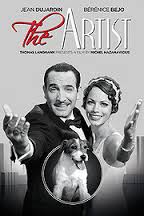 Formal Project (20 points)In this project, you will choose a scene of The Artist and analyze it. Your analysis should describe the technical components of the clip and connect them to the director’s purpose (see the scenes we looked at in class).  When you analyze the clip, look at the mise-en-scene, cinematography, sound and editing.  Examine the ways in which these aspects of the film serve to convey mood and emotion, reveal character, and/or produce a response from the audience. Requirements:Indicate the point in the film where the scene is located, ex: [00 : 38 : 44] – [00 : 41 : 01]Write at least 400 wordsGive a title to your analysisHave a short introductory and a short concluding paragraphMake sure you have a thesis statement in your introductionTips:Use the handout “Grille de lecture d’une scène de film” to help you think about the main elements to consider in your analysis. Look at the scenes before/after the scene you chose and think about connections.Use the vocabulary from the handout “Vocabulaire de l’étude de film” Don’t just describe what you see, make sure you interpret what you see and think about the director’s purposeUse the scenes we looked at in class as a modelYou will be graded on:GrammarVocabularyContent, Development, and OrganizationInvestment and CreativityDUE DATE: TUESDAY, SEPTEMBER 30TH AT THE BEGINNING OF CLASSStandards:4FL-D2. Experience, discuss and analyze expressive products of the culture including selections from various literary genres and the visual arts5FL-E1. Present reports in the target language orally and/or in writing on topics being studied in other classes1FL-P4. Identify and comprehend cultural nuances, including humor, in written and spoken language1FL-D3. Write analyses of works, noting stylistic conventions and cultural nuances